The Lougheed Family & Staff Salute...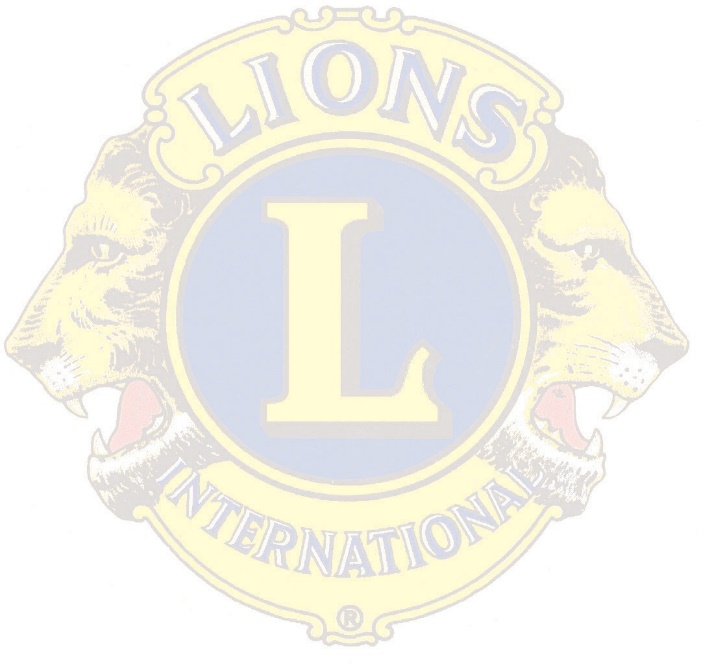 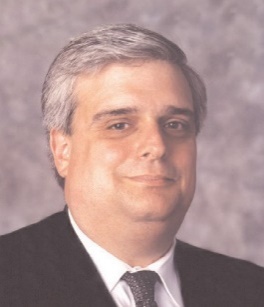 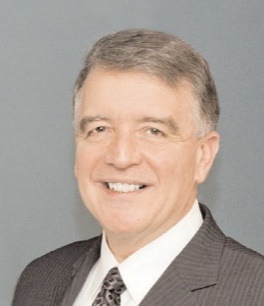 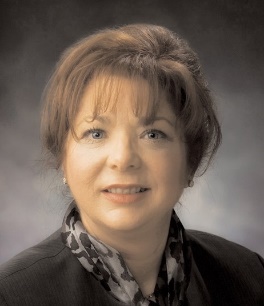 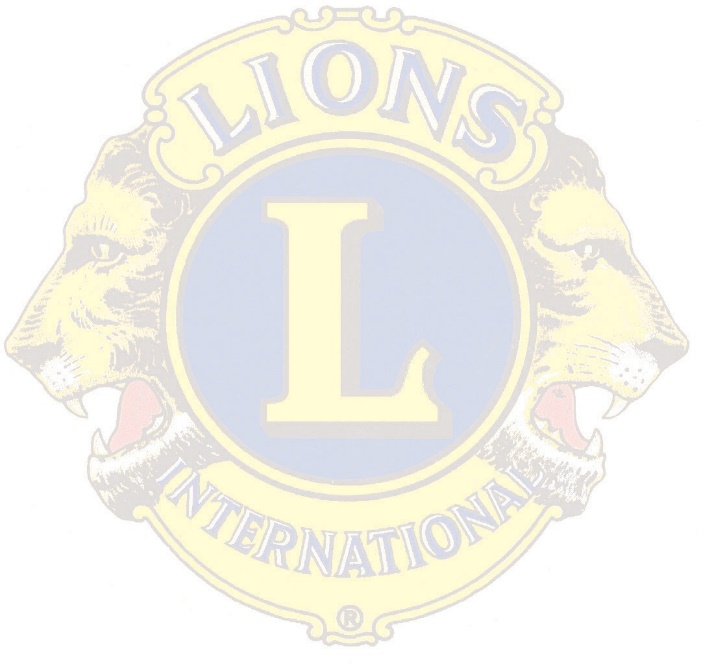 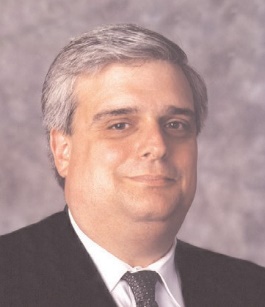 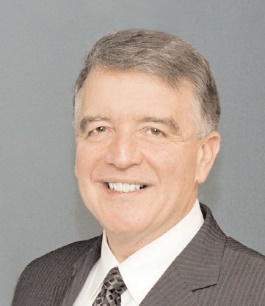 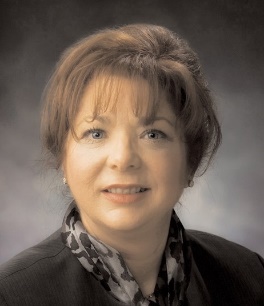 Lions Clubs of Zone 47N for hosting“SERVING HUMBLY WITH HEART”47th   Annual A 5 Convention 2022Geoffrey LougheedColette Blais LougheedGerry Lougheed Jr.